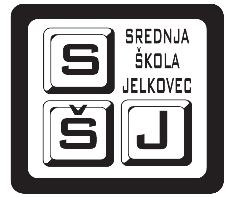 SREDNJA ŠKOLA JELKOVECVLADIMIRA STAHULJAKA 110 360 SESVETENASTAVAK OBRAZOVANJA – POZIV UČENICIMA ZAVRŠNIH RAZREDA TROGODIŠNJIH ZANIMANJANa temelju članka 166. Statuta Srednje škole Jelkovec, članka 24. Zakona o odgoju i obrazovanju (NN br. 87/08, 86/09, 92/10, 105/10, 90/11, 5/12, 16/12, 86/12, 126/12, 94/13, 152/14, 07/17, 68/18) i članka 4. Pravilnika o uvjetima i načinima nastavka obrazovanja za višu razinu kvalifikacije ( NN br. 8/2016), Srednja škola Jelkovec objavljujePOZIV UČENICIMA KOJI ŽELE NASTAVITI OBRAZOVANJE ZA VIŠU RAZINU KVALIFIKACIJE U STATUSU REDOVNOG UČENIKAI.Učenik koji je završio obrazovni program u trajanju od tri godine može nastaviti obrazovanje u četverogodišnjem strukovnom programu obrazovanja u statusu redovitog učenika.II.Uvjeti za nastavak obrazovanja iz točke I. su:da nije prošlo više od 2 godine od dana završetka trogodišnjeg obrazovnog programa,da se traži nastavak obrazovanja u pravilu unutar istog obrazovnog sektora u kojem je stečeno prethodno strukovno obrazovanja,da je prosjek ocjena svih razreda srednjeg strukovnog obrazovanja najmanje 3.50 zaokružen na dvije decimaleIII.Ostvarivanje prava nastavka obrazovanja za višu razinu kvalifikacije uvjetuje se polaganjem razlikovnih odnosno dopunskih ispita koje određuje nastavničko vijeće srednje škole.IV.Učenik odnosno roditelj ili skrbnik malodobnoga učenika obvezan je do 05. srpnja 2019. godine podnijeti Školi pisani zahtjev za nastavkom obrazovanja uz koji je obvezan priložiti izvornik ili ovjerene preslike prethodno stečenih razrednih svjedodžbi i svjedodžbe o završenom obrazovanju.Nepotpune zahtjeve Škola će vratiti na izmjenu i dopunu, a zahtjeve pristigle nakon roka, odnosno izmjene i dopune nepotpunih zahtjeva pristigle nakon roka iz stavka 1. ove točke, Škola neće razmatrati.Zahtjev se šalje na obrascu koji je sastavni dio ovog Poziva.V.O zahtjevu iz stavka 2. ovoga članka Škola u kojoj učenik želi nastaviti obrazovanje odlučuje rješenjem.Rješenjem kojim se učeniku odobrava nastavak obrazovanja utvrđuje se rok do kojega učenik mora položiti razlikovne i/ili dopunske ispite te izvršiti sve obveze, kao i sve druge važne pojedinosti vezane uz nastavak obrazovanja.Učenik kojemu je odobren nastavak obrazovanja za višu razinu kvalifikacije upisuje se u Školu putem upisnice dostupne na mrežnim stranicama ministarstva nadležnog za obrazovanje i mrežnim stranicama Škole.Klasa: 602-03/19-10/03Urbroj: 251-519-19-05U Zagrebu, 05. lipnja 2019. godine                                                                                                             Ravnatelj:                                                                                               Marko Kovačević, dipl.ing.